ALEX LEROUX    W E L D E R	P R O F I L E	E D U C A T I O NI am a highly skilled and experienced welder with eight years of proficiency in metal fabrication and welding techniques. Known for my strong creative and analytical abilities, I excel in precision and attention to detail. A committed team player, I thrive in environments that require collaborative efforts and technical skill.E X P E R I E N C ESENIOR WELDERReally Great Company2018 - PresentSpearheaded the development and enhancement of welding designs to boost system efficiency and reliability. Executed advanced welding simulations and analyses to verify and improve welding techniques.Collaborated with interdisciplinary teams to incorporate welding specifications and standards in project designs.WELDERReally Great Company2016 - 2018Spearheaded the development and enhancement of welding designs to boost system efficiency and reliability. Executed advanced welding simulations and analyses to verify and improve welding techniques.Collaborated with interdisciplinary teams to incorporate welding specifications and standards in project designs.SECONDARY SCHOOLA High School2010 - 2014WELDING CERTIFICATIONUniversity of Applied Skills2014 - 2016S K I L L SMetal Fabrication Techniques Precision WeldingSafety Compliance Blueprint Reading and InterpretationMaterial Properties Knowledge Quality ControlJUNIOR WELDER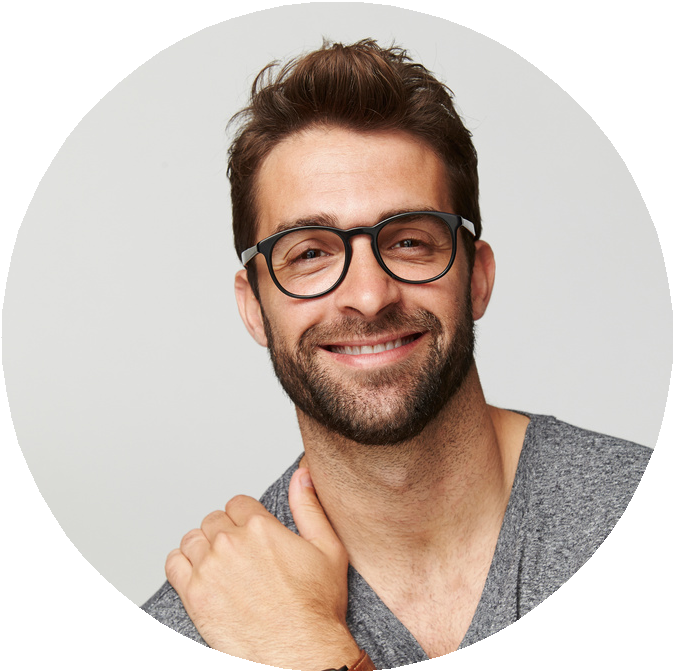 Really Great Company2015 - 2016Spearheaded the development and enhancement of welding designs to boost system efficiency and reliability.Executed advanced welding simulations and analyses to verify and improve welding techniques.123-456-7890hello@reallygreatsite.com123 Storm Street, Tornado City, ST 12345 www.wtsenergy.com